Supplementary informationGeographical variability of mineral elements and stability of restrictive mineral elements in terrestrial cyanobacteria across gradients of climate, soil and atmospheric wet deposition mineral concentrationWeibo Wang, Hua Li, René Guénon, Yuyi Yang, Xiao Shu, Xiaoli Cheng, Quanfa ZhangTable S1 Geographic characteristics of the sampling areas surveyed in this study.Table S2 Biochemical contents of N. commune sampled from different areas in China.Table S3 Contents of 15 mineral elements in N. commune sampled from different areas in China.Table S3 continued Contents of 15 mineral elements in N. commune sampled from different areas in China. Table S4 Climate characteristics of the sampling areas surveyed in this study.Table S5 The background values of soil and plant mineral elements in China.†Soil data were obtained from the national soil survey, ‡ plant data were obtained from Han et al., (2011).Table S6 Edaphic characteristics of the sampling areas surveyed in this study.† Data were obtained from the national soil survey, ‡ data were from soil pollution condition investigation communiqué, N/A stands for not available. Table S7 Referenced atmospheric total deposition flux and wet deposition flux of mineral elements in this study.†Precipitation and dry-deposited particles were collected simultaneously at 10 sites in Northern China from December 2007 to November 2010, and the data were from Pan and Wang (2015); ‡long-term mean values of the daily wet deposition of trace elements measured from April 1987 to March 1991 at the site “Postturm”, 40 km east-northeast of the city of Hamburg, obtained by Michaelis (1997).Table S8 Atmospheric wet deposition concentrations of the sampling areas surveyed in this study.† Data were obtained from the observation by Xie and Li (2012), ‡ data were obtained from the Kriging interpolation by the software arcGIS 10.Table S9 Descriptive statistics of biochemical compositions of minerals in N. commune sampled from different areas in China.Table S10 Correlations between N. commune biochemicals and minerals with geographic variables. Levels of statistical significance: *p < 0.05, **p < 0.01 and ***p < 0.001.Table S11 Linear regressions of N. commune minerals on MAT and MAP.Table S12 Model summary for the stepwise multiple regression of N. commune minerals on five climatic variables (MAP, MAT, MAR, MATmax, MATmin).Table S13 Spearman’s rank correlations (ρ) between Nostoc minerals and soil pH, and between atmospheric wet deposition pH and atmospheric wet deposition total salinity. Nostoc minerals (mg g-1protein) and atmospheric wet deposition total salinity (mg l-1) are log10-tranformed before analysis.Table S14 Cyanobacterial BG -11 Medium mineral concentrations.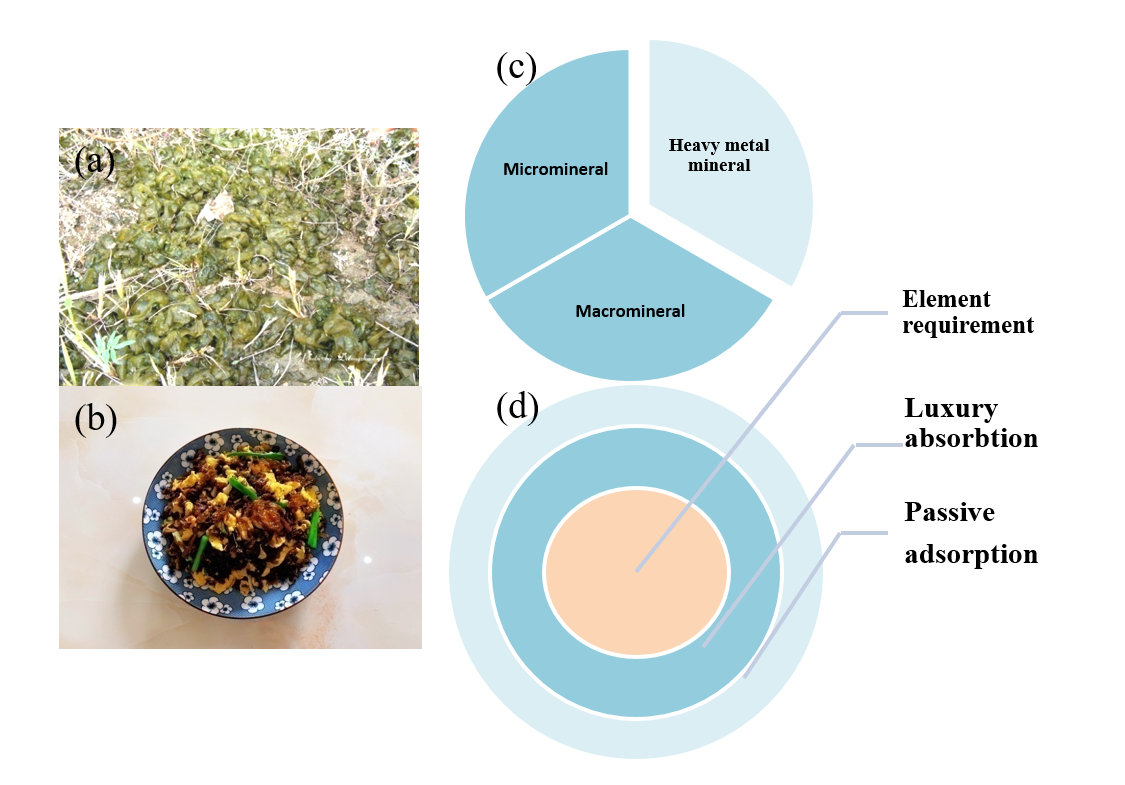 Figure S1 N. commune in China.(a) N. commune (active state) growing in the natural environment, (b) N. commune as traditional food in China, (c, d) mineral elements in N. commune.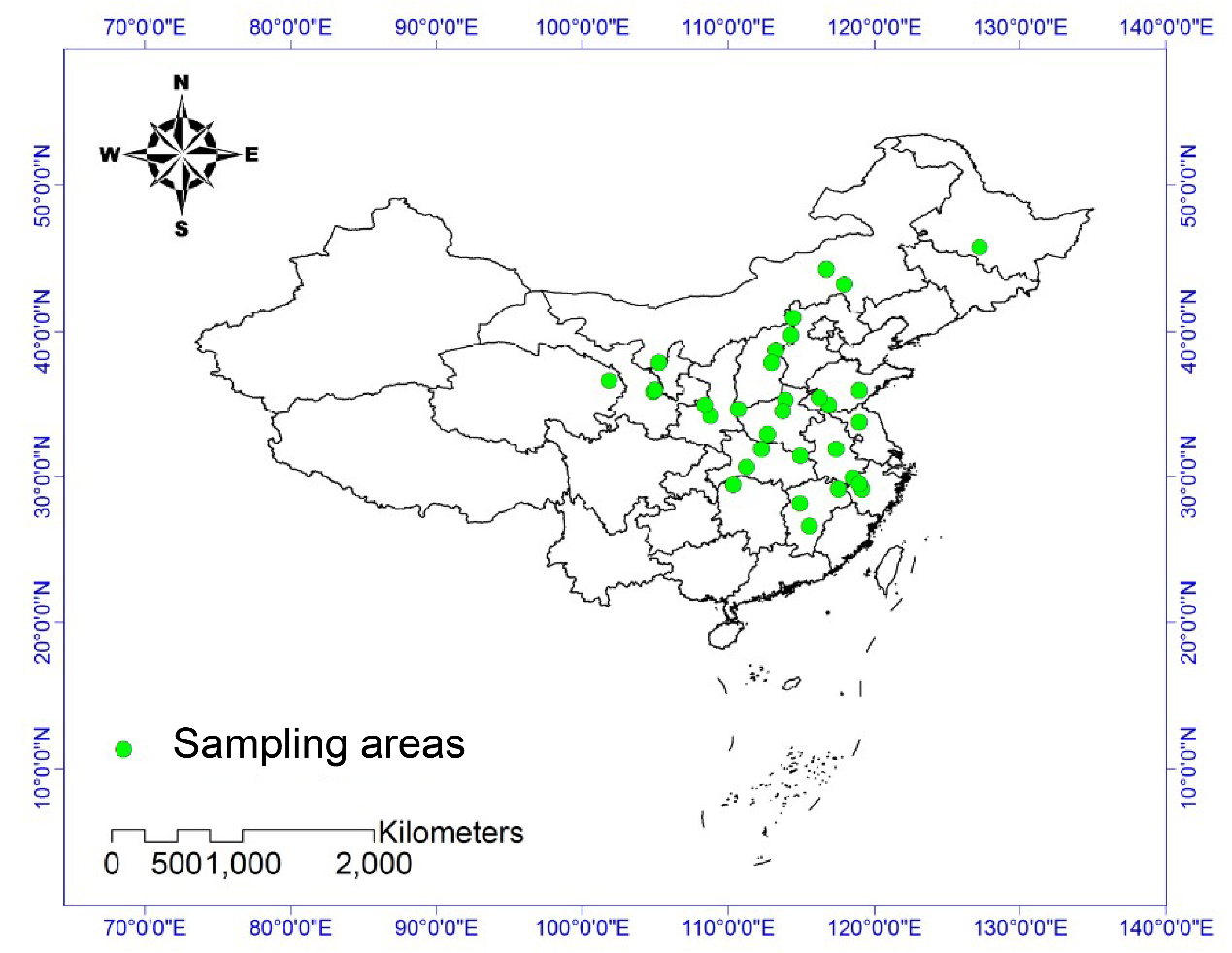 Figure S2 Map of the China showing all the sampling areas in this study.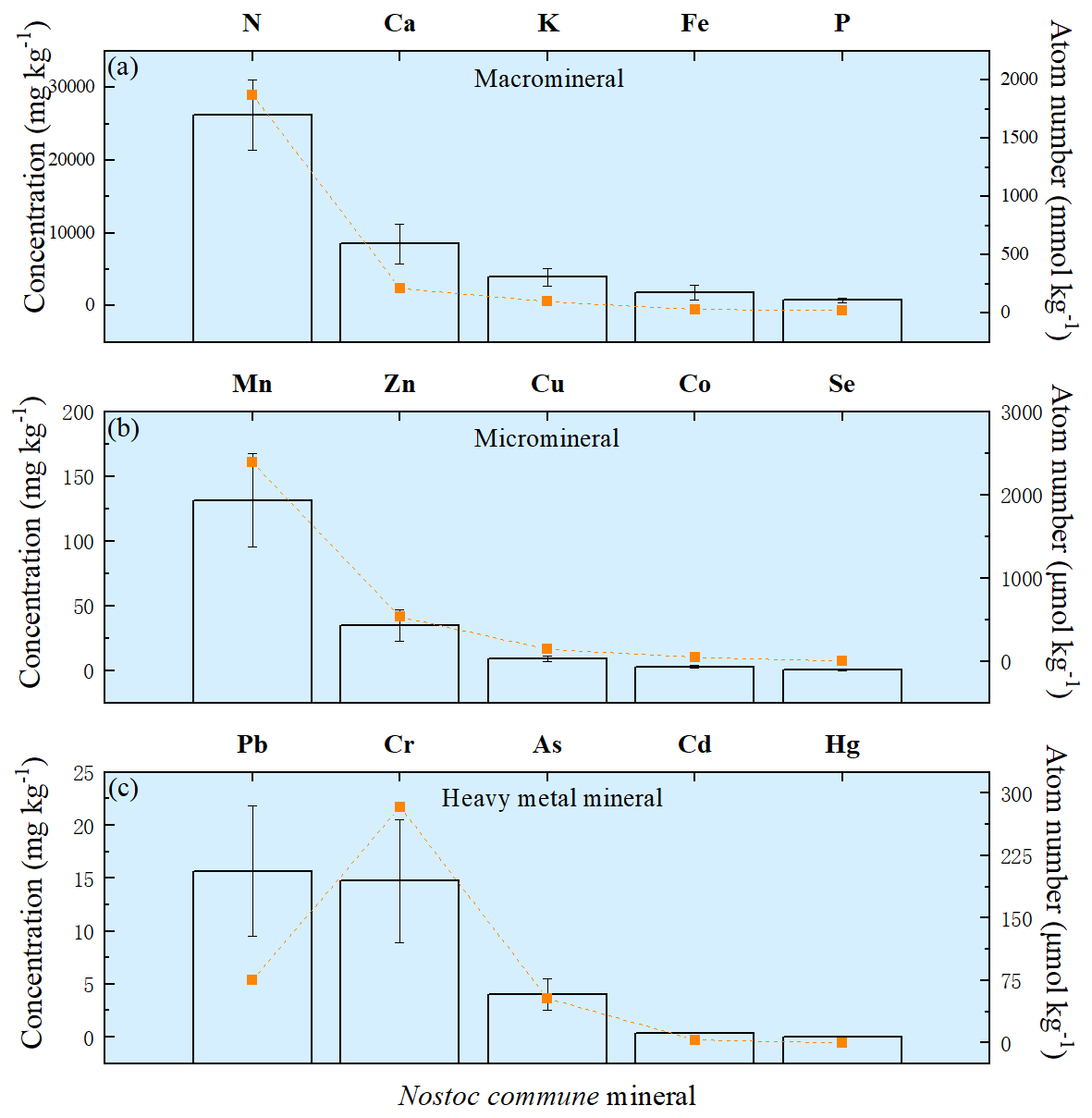 Figure S3 The average concentration of 15 mineral elements in N. commune in China mainland. Black bars and soil squares are the geometric means on mass and atom basis, respectively, (a) macroelements (N, Ca, K, Fe, P), (b) microelements (Mn, Zn, Cu, Co, Se), (c) heavy metals (Pb, Cr, As, Cd, Hg).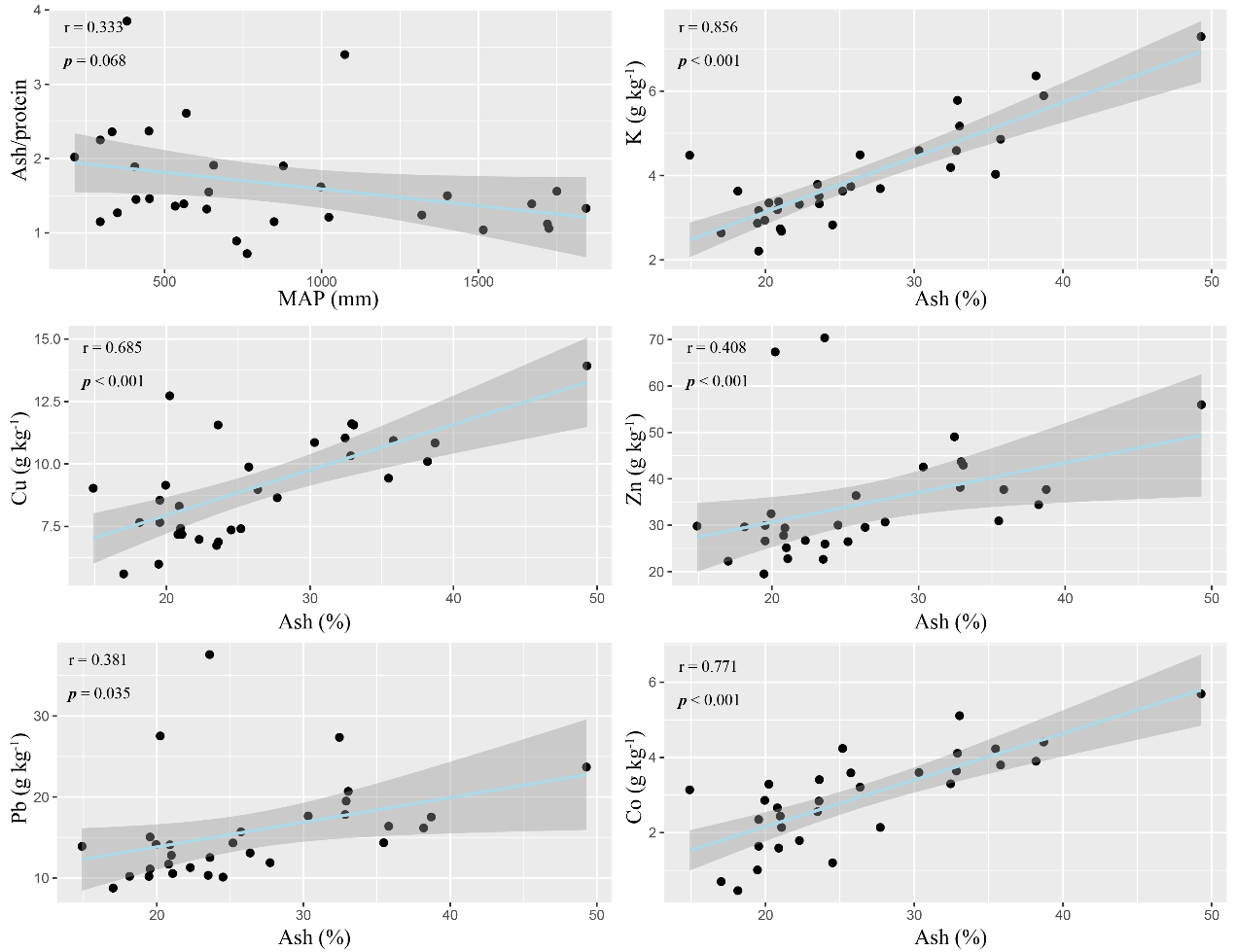 Figure S4 Trends of Ash/Protein in N. commune along the MAP gradients in China and relationships between the content of ash and 5 minerals (K, Cu, Zn, Co, Pb).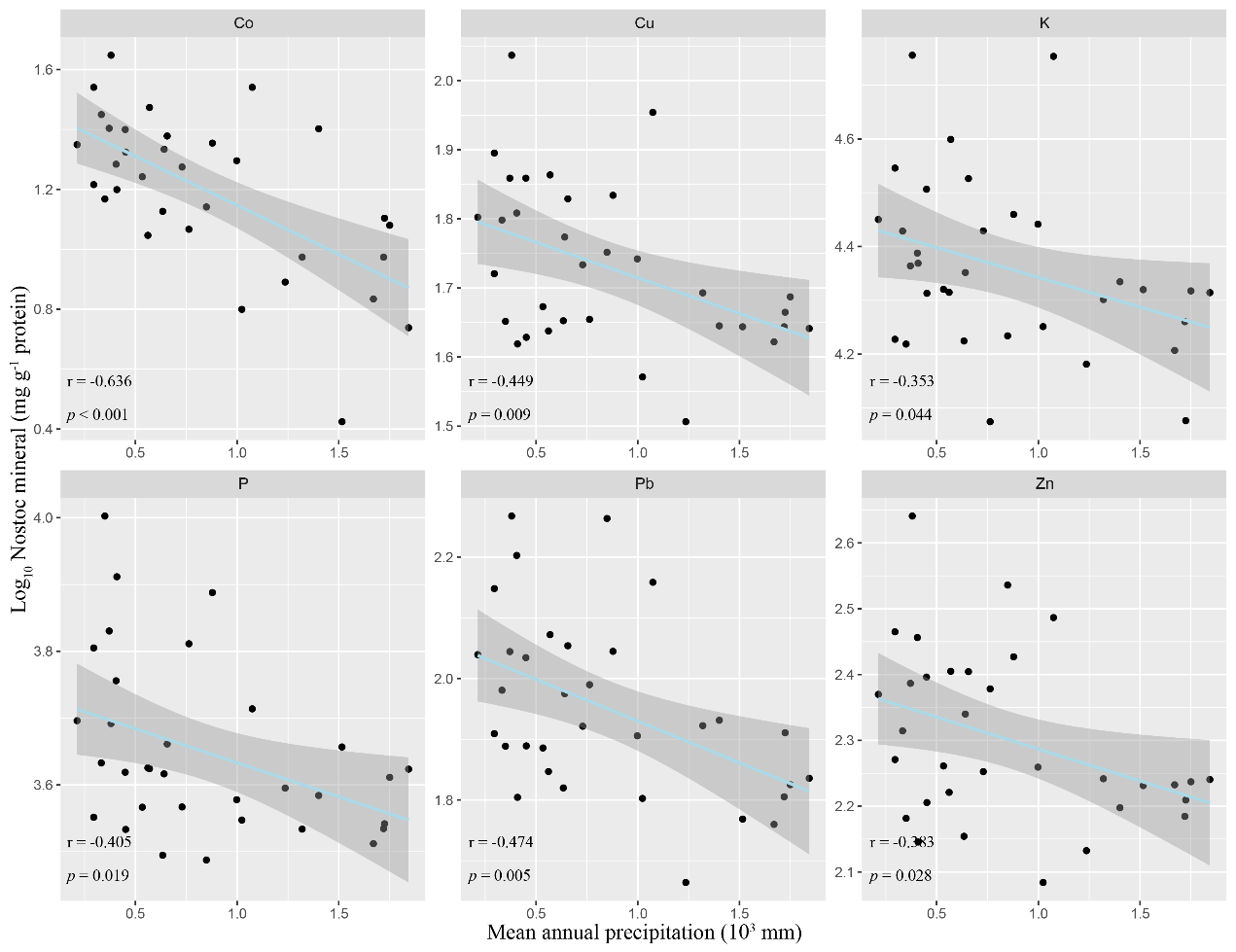 Figure S5 Linear regressions of 6 minerals (K, P, Cu, Zn, Co, Pb) in N. commune along the MAP gradients in China (p < 0.05). Sample areasLatitude(N/℃)Longitude(E/℃)Altitude(m)Distance from the equator（km）Distance from the prime meridian（km）Sites126.65 115.5312532963.20 10921.77Xingguo County: Chongxian Town; Jun Cun Town; She Fu Town; Jiangbei Town; Chayuan Town.229.20 119.138633246.74 10856.4Longyou County: Wucun Town; Xikou Town; Luojia Town. Changshan County: Tonggong Town; Baishi Town.334.20 108.756953802.68 9394.19Changan District: Dayu Town; Weiziping Town. 439.75 114.2719204419.79 8945.18Yangyuan County: Dongjingji Town; Maquanbao Town. Guangling County: Nancun Town; Yixing Town.531.47 114.927563499.14 10223.58Hongan County: Baliwan Town; Gaoqiao Town; Ercheng Town; Qiliming Town; Fangxihe Town.638.72 113.2315004305.26 9040.29Xinfu District: Yangpo Town; Sanjiao Town; Zhuangmo Town.Yangqu County: Gaocun Town; Xilingjing Town.735.88 104.8520253989.48 8884.82Huining County: Guochengyi Town; Hepan Town; Caijiamen Town; Xintianbao Town; Houjiachuan Town.829.95 118.5213263330.13 10704.23Yixian County: Bishan Town; Longjiang Town, Yuting Town.Xiuning County: Landu Town.931.93 112.253123550.28 9962.58Xiangcheng District: Wolong Town; Danyang Town; Oumiao Town.1035.30113.91243924.99 9598.66Huixian County: Zhangcun Town; Tangzhuang Town; Changcun Town. Fengquan District: Luwangfen Town.1129.52 118.975213282.32 10798.94Chunan County: Fenkou Town; Longyuan Town; Fengshuling Town; Lishang Town; Fuxi Town.1229.20 117.538523246.74 10736.16Hengfeng County: Sipu Town. Guangxin County: dongtuan Town, Qingshui Town. Xinzhou County: Dawu Town.1345.78 127.221535090.26 8597.82Acheng District: Hongxing Town; Pingshan Town. Shangzhi County: Maoershan Town; Changshou Town.1431.92 117.386523549.17 10336.97Feixi County: Mingchuan Town; Guanting Town; Zipeng Town.1536.63 101.822954072.87 8565.94Huangzhong District: Xibao Town; Huoshaogou village; Tianjiazai Town; Tuguanmen Town.1637.87 105.2212254210.75 8638.05Shapotou District: Yongkang Town; Xitai Town; Changle Town; Yingshuiqiao Town.1734.68 110.6816573856.06 9465.3Ruicheng County: Yangcheng Town; Dawang Town; Xuezhang Town; Donglu Town; Yangnan Town.1828.20 114.95423135.55 10668.9Yuanzhou District: Xicun Town; Tianping Town; Xinfang Town; Binjiang Town. Fenyi County: Fenyi Town.1935.97 104.9521403999.49 8879.84Anding District: Lijiabao Town; Qinglanshan Town; Xigongyi Town; Chankou Town.2035.95 118.956423997.27 9832.18Yinan County: Qingtuo Town, Fei County: Xuezhuang Town; Datianzhuang Town. Pingyi County: Bolin Town. 2140.93 114.4314424550.99 8768.89Wanquan County: Wanquan Town; Beixintui Town; Beixintui Town; Gaomiaobao Town.2230.70 111.255463413.52 10053.65Dangyang County: Wangdian Town. Yiling District: Yaqueling Town; Longquan Town; Huanghua Town. 2334.95 108.375973886.08 9263.56Eyi District: Shijing Town. Zhouzhi County: Jiufeng Town.2434.53 113.722563839.38 9699.31Xinmi County: Baizai Town. Yingyang County: Jiayu Town; Cimiao Town; Liuhe Town; Xiaoguan Town.2544.28 116.7210234923.47 8351.41Keshiketeng County: Xilamuren Riverbank. 2634.95 116.889683886.08 9851.47Shanting District: Beizhuang Town; Xuzhuang Town; Shuiquan Town; Dianzi Town.2732.95 112.686523663.69 9852.11Zhenping County: Liuquanpu Town; Zheshan Town. Wolong District：Wangcun Town；Moshan Mountain.2844.28 116.7210234923.47 8351.41Xilinguole County：Yililete Town. Keshiketeng County: Xilamuren Riverbank.2937.87 112.9515424210.75 9151.77Wutai County：Donglei Town；Lingjing Town；Menxianshi Town； Gaohongmen Town; Chenjiazhuang Town.3033.78 118.951213755.98 10168.04Xuyi County: Guanzhong Town; Guantan Town. Shiyang County: Luji Town; Peiping Town. Hongze District: Xishunhe Town.3129.47 110.3314213276.76 10142.81Wulingyuan District: Xiehe Town; Xinqiao Town; Hezuoqiao Town. Cili County: Xujiafang Town; Ganyan Town.3235.47 116.22453.63943.89 9728.76Jiaxiang County: Tuanli Town; Jiaxiang Town; Maji Town; Zhifang Town.3343.23 117.931256.34806.73 8590.88Alukeerqin County: Bayahua Town; Xianfeng Town; Shuangsheng Town. Balinzuo County: Longchang Town.Sample areasProtein (%)Ash (%)TOC (g kg-1)117.418.14345.16 212.7917.02323.02 316.0622.28291.78 416.223.5303.91 516.0719.46353.35 617.1632.45310.89 71535.47337.58 817.5824.51323.62 915.9230.32292.69 1017.2232.91309.98 1116.8620.89299.97 1217.7827.72312.40 1314.8438.71295.72 1411.2338.19457.99 1512.849.29307.25 1616.2832.84344.25 1715.2420.8347.28 1817.419.54305.43 1915.1435.81322.11 2020.4923.6283.89 2116.5620.99384.59 2220.91NA307.25 2315.9721.08295.72 2416.6325.74303.91 2514.7233.05262.36 2616.2626.36349.41 2716.6714.9289.05 2817.4119.95289.65 2916.1723.62319.38 3018.519.54251.74 3116.7825.19304.82 3228.1920.23368.51 3317.46NA351.22 Sample areasN（g kg-1）Ca（g kg-1）K（g kg-1）Fe（g kg-1）P（g kg-1）Mn（mg kg-1）Zn（mg kg-1）Cu（mg kg-1）Co（mg kg-1）Se（mg kg-1）123.84 10.45 3.63 2.93 0.789 107.74 29.64 7.66 0.46 0.260 223.44 4.44 2.64 1.84 0.538 76.00 22.25 5.60 0.70 0.223 326.14 5.22 3.32 1.70 0.678 93.23 26.71 6.98 1.79 0.189 423.27 4.82 3.79 1.11 1.322 96.43 22.65 6.74 2.56 0.187 525.85 4.23 2.87 2.36 0.567 74.55 19.50 5.99 1.01 0.173 630.16 10.14 4.19 3.76 0.978 191.50 49.06 11.04 3.30 0.264 728.27 6.28 4.03 3.47 0.644 137.68 30.94 9.43 4.23 0.259 830.85 11.35 2.83 2.49 0.571 104.16 30.03 7.36 1.20 0.207 927.00 10.84 4.59 3.85 1.230 159.30 42.55 10.86 3.60 0.263 1030.56 9.54 5.78 3.94 0.789 163.35 43.69 11.61 4.11 0.261 1125.97 10.56 3.38 2.99 0.576 120.89 29.41 8.31 1.59 0.191 1229.42 9.13 3.69 3.35 0.726 138.20 30.69 8.65 2.14 0.204 1321.54 11.38 5.89 1.28 0.625 167.00 37.70 10.84 4.41 0.267 1428.44 9.60 6.36 2.11 0.581 201.79 34.43 10.10 3.90 0.163 1521.66 12.60 7.29 1.90 0.630 185.88 55.98 13.93 5.69 0.255 1624.99 10.04 4.59 2.10 0.809 155.94 38.15 10.33 3.64 0.165 1724.88 6.64 3.19 0.82 0.562 113.75 27.80 7.18 2.66 0.188 1823.84 9.76 3.17 0.91 0.596 117.68 26.61 7.66 1.64 0.145 1922.81 10.57 4.86 1.24 0.630 175.63 37.69 10.94 3.80 0.213 2029.01 11.17 3.51 0.95 0.630 117.46 70.39 11.56 2.84 0.199 2122.98 3.39 2.74 0.84 1.666 98.95 25.15 7.43 2.44 0.092 2231.31 8.85 3.18 0.90 0.823 165.96 28.36 6.71 1.63 0.163 2323.27 3.69 2.68 1.01 0.499 94.29 22.78 7.18 2.14 0.062 2421.54 8.96 3.74 1.18 0.688 166.16 36.38 9.88 3.59 0.140 2522.00 10.94 5.17 1.33 0.939 171.73 42.94 11.56 5.11 0.256 2626.72 10.42 4.49 1.52 0.615 142.40 29.54 8.98 3.21 0.185 2728.15 10.40 4.48 1.51 0.615 142.01 29.81 9.03 3.14 0.165 2826.14 10.06 2.94 0.58 0.620 117.24 32.48 9.15 2.86 0.192 2921.26 3.70 3.33 1.08 0.552 95.04 25.95 6.88 3.41 0.232 3025.57 9.78 2.21 2.40 0.644 121.63 29.96 8.55 2.35 0.242 3119.65 4.50 3.63 1.01 0.644 94.71 26.45 7.41 4.24 0.193 3246.65 9.90 3.35 0.83 1.826 77.46 67.35 12.73 3.29 0.184 3327.29 7.96 4.04 1.79 1.182 154.09 42.53 12.61 4.43 0.229 Sample areasPb（g kg-1）Cr（g kg-1）As（g kg-1）Cd（g kg-1）Hg（g kg-1）110.21 0.423 2.48 0.423 0.023 28.76 0.325 2.09 0.325 0.025 311.29 0.428 2.36 0.428 0.020 410.33 0.423 2.99 0.423 0.018 510.20 0.430 3.16 0.430 0.019 627.36 0.483 4.72 0.483 0.021 714.35 0.460 4.67 0.460 0.022 810.11 0.418 2.99 0.418 0.020 917.65 0.523 5.59 0.523 0.023 1019.50 0.595 4.79 0.595 0.022 1114.10 0.370 4.21 0.370 0.015 1211.89 0.285 5.37 0.285 0.016 1317.53 0.450 6.91 0.450 0.020 1416.18 0.388 5.13 0.388 0.015 1523.70 0.538 8.05 0.538 0.018 1617.83 0.370 6.81 0.370 0.022 1711.71 0.293 4.69 0.293 0.016 1811.11 0.343 3.87 0.343 0.018 1916.39 0.313 5.33 0.313 0.021 2037.59 0.420 3.57 0.420 0.035 2112.81 0.298 3.40 0.298 0.017 229.65 0.268 1.63 0.268 0.017 2310.55 0.250 2.72 0.250 0.017 2415.70 0.365 3.40 0.365 0.018 2520.70 0.488 5.30 0.488 0.018 2613.09 0.388 3.43 0.388 0.018 2713.91 0.335 3.57 0.335 0.018 2814.13 0.403 2.99 0.403 0.016 2912.53 0.348 2.60 0.348 0.015 3015.06 0.458 3.50 0.458 0.015 3114.33 0.438 3.70 0.438 0.081 3227.54 0.460 3.04 0.460 0.023 3319.34 0.383 3.28 0.383 0.034 Sample areasMean annual temperature (MAT, ℃)Mean annual precipitation (MAP, mm)Mean annual solar radiation (MAR, MJ m-2 day-1)Mean maximum annual temperature (MATmax, ℃)Mean minimum annual temperature (MATmin, ℃)Mean annual precipitation days (MAPD, d)Relative humidity(RH, %)Frost freedays (FFD, d)Mean annualevaporation(MAE, mm)Droughtindex(DI)UVradiation(MJ m-2 year-1)118.81515.6458.424.76 16.47 112.3762841635.81.08 200.5216.9184345622.80 14.23 159.578.825513920.76 200.5313.6561.245720.30 10.92 89.168.22211134.72.02 193.347.1408.8561.714.81 1.82 73.951.413019624.80 165.1517.61023.347422.20 14.79 147772461443.31.41 180.469.3405595.616.92 4.67 70.36116015613.85 165.177.9332.6595.615.26 2.64 965615518005.41 244.9816.3167048012.06 6.06 158.8782371679.81.01 200.5916.2878.342221.48 12.62 117.776.124114341.63 180.41014656.347220.29 10.45 75.5682201748.42.66 180.31119.11319.745022.25 14.35 155762451355.11.03 200.51217.1175046223.31 14.51 1787626513820.79 200.5133.6569.147210.79 0.41 104.465.41361586.82.79 181.91415.71074.3497.921.22 13.13 113.875.8234862.60.80 172.5157.6380.157614.60 -0.23 96.955.21421363.63.59 261.4168.6213.359717.24 3.57 51.6571631729.68.11 228.81711.3533.854220.16 10.25 82.2661731858.53.48 165.11817.31720438.923.05 15.60 1748126713390.78 200.519745058915.26 2.64 10568.115015003.33 244.92014.184949719.51 9.90 82.66921311281.33 182.6217.8349.757616.02 4.57 75.36012714004.00 228.22216.81236.342022.15 14.09 135.47526112711.03 180.42312.5634.248020.30 10.92 89.77021510641.68 193.32414.1640.9528.520.68 10.82 79.365.222014762.30 180.3251.729559910.74 -2.88 78.657.414217475.92 228.22612.899849719.67 10.00 656619616781.68 182.62714.6729.345320.74 11.43 95.47523512981.78 180.3281.729559910.74 -2.88 78.657.414217475.92 228.2299.8452564.36.79 -1.56 70.35615817183.80 165.13014.51724.648119.93 11.12 1047922413850.80 172.53117.2140139021.62 13.13 1657825011400.81 184.13213.776349620.07 9.05 736820116942.22 182.6332.3371511.615.24 1.79 70.148.815620675.57 223.9FeKCaAlNaMgMnSeZnCrPbCuSoil element† (mg kg-1)2940018600154006620102078058316774.2612622.6Plant element ‡ (mg g-1)0.4913.113.70.957.283.130.437.47CoAsCdHgCoSoil element† (mg kg-1)12.711.20.0970.06512.7Plant element ‡ (mg g-1)StudyareaspH†TN†(%)TP†(%)TK†(%)Cd‡(mg/kg)Cr‡(mg/kg)As‡(mg/kg)Hg‡(mg/kg)Pb‡(mg/kg)Cu‡(mg/kg)Zn‡(mg/kg)TOC†(%)C/N†N/P†14.870.440.2923.60.18765.420.90.1093832.193.37.6510.11 1.52 26.51.10.39N/A0.21151.190.1394026.295.919.7810.45 2.82 38.120.770.6618.120.2667912.20.129.229.681.812.289.27 1.17 48.190.430.6N/A0.15463.59.50.04519.623.464.26.68.92 0.72 56.550.80.6418.650.31370.6130.08329.329.472.414.8510.79 1.25 68.40.480.7N/A0.15463.59.50.04519.623.464.26.437.79 0.69 78.50.650.6318.70.14668.212.20.0424.525.271.89.858.81 1.03 87.380.950.520.080.16169.1100.05926.726.465.415.79.61 1.90 97.750.880.6419.220.31370.6130.08329.329.472.413.759.08 1.38 108.220.80.618.50.1874.310.70.04626.821.863.712.79.23 1.33 117.52.20.6912.50.21151.190.1394026.295.935.059.26 3.19 125.831.410.4714.280.18765.420.90.1093832.193.327.4511.32 3.00 136.11.910.6529.90.10960.88.50.0521.621.165.338.411.69 2.94 146.990.950.3415.490.16169.1100.05926.726.465.415.869.71 2.79 158.611.120.7418.690.17262.414.50.0322.521.766.919.6310.19 1.51 168.460.580.6419.210.1366611.60.0251922.958.68.18.12 0.91 178.190.680.59N/A0.15463.59.50.04519.623.464.28.87.52 1.15 185.421.790.4816.440.18765.420.90.1093832.193.332.1410.44 3.73 198.410.850.6619.030.14668.212.20.0424.525.271.812.138.30 1.29 207.160.570.3417.420.12160.49.10.03724.224.873.18.568.73 1.68 218.380.730.7315.710.15961.49.20.054222368.79.897.88 1.00 226.571.030.4217.860.31370.6130.08329.329.472.416.29.14 2.45 238.330.840.5819.570.2667912.20.129.229.681.813.069.04 1.45 248.340.760.5717.680.1874.310.70.04626.821.863.712.269.38 1.33 257.691.510.7228.030.08645.77.70.03121.615.255.428.4310.95 2.10 267.310.610.3918.780.12160.49.10.03724.224.873.19.629.17 1.56 277.530.820.4919.170.1874.310.70.04626.821.863.713.369.47 1.67 287.691.510.7228.030.08645.77.70.03121.615.255.428.4310.95 2.10 298.40.970.55N/A0.15463.59.50.04519.623.464.222.713.61 1.76 308.350.690.6518.190.17780.19.70.13333.127.7789.47.92 1.06 316.171.730.4617.580.29962.515.90.1440.528.8102.938.5212.95 3.76 3280.370.5716.50.12160.49.10.03724.224.873.15.38.33 0.65 338.161.030.7821.740.08645.77.70.03121.615.255.415.58.75 1.32 Mineral elementsTotal deposition† (mg/m 2.year)Wet deposition‡ (μg/m2 d)K1759.6210Ca8334660Cr7.281.3Mn85.111Fe3957.1180Cu15.14.4Zn106.553As4.251.1Se1.90.5Cd0.540.6Pb26.511Co 3.45NAStudyareaspH‡Ca†(μmol /L)K†(μmol /L)N‡(μg/L)P‡(μg/L)Cr‡(μg/L)Pb‡(μg/L)Cd‡(μg/L)Salinity(mg/L)16.07 137.711.11203.32 52.62 8.12 2.23 5.10 77.18 26.28 83.5513.41204.58 83.62 6.93 1.76 3.38 125.71 37.96 41623.55580.21 40.06 17.64 2.99 5.70 91.25 46.07 196.19.9964.95 28.14 30.51 6.96 5.07 98.81 55.82 137.711.11343.30 65.18 11.80 2.89 8.67 96.33 66.11 196.19.91002.64 36.99 29.11 5.60 7.21 100.59 77.30 41623.551029.39 116.30 20.28 4.68 3.77 97.66 86.26 83.5513.41217.21 88.28 7.45 1.97 3.84 105.48 96.04 137.711.11387.80 23.54 13.08 2.94 9.32 88.64 107.04 137.711.11852.00 39.75 17.20 2.70 8.19 121.56 116.29 83.5513.41286.11 116.43 9.67 2.45 4.73 125.18 125.89 137.711.11203.69 71.31 7.19 1.93 4.01 90.50 136.66 457.447.95383.39 39.30 13.61 1.77 2.44 61.42 146.50 83.5513.41337.51 114.61 10.89 2.60 6.55 107.86 156.81 41623.55847.07 116.23 18.88 4.38 3.82 101.05 166.80 41623.551994.74 136.58 22.05 6.93 4.81 109.68 177.30 196.19.9662.45 12.58 20.34 3.36 8.46 101.39 185.40 137.711.11185.42 41.05 7.25 2.13 4.82 86.03 197.29 41623.55758.46 84.38 14.77 3.44 2.69 97.90 206.97 83.5513.41449.27 135.00 13.09 3.38 3.74 116.07 216.17 196.19.91135.12 29.62 36.97 7.40 6.06 93.97 225.88 137.711.11236.22 18.82 9.89 2.61 6.63 72.20 238.13 41623.55500.16 36.41 14.34 2.07 3.66 93.72 247.03 137.711.11778.70 43.54 17.83 3.10 9.93 119.70 256.55 196.19.9978.34 69.37 36.31 3.68 5.96 79.13 267.13 83.5513.41443.94 86.54 11.55 2.73 5.08 122.71 276.49 137.711.11512.26 29.27 15.34 3.35 10.80 101.92 286.52 196.19.9978.34 69.42 36.32 3.89 6.03 77.95 296.24 196.19.9922.62 34.52 25.63 4.40 7.21 106.14 306.96 83.5513.41225.03 82.60 6.54 1.49 2.89 115.31 316.11 137.711.11206.75 23.38 8.69 2.27 5.49 78.46 327.14 83.5513.41657.61 88.24 14.81 3.44 6.10 124.33 336.76 196.19.9836.20 74.26 32.19 3.46 5.25 78.66 Mean valueMaximum valueMinimum valueStandard deviationCoefficient of variation (%)Protein (%) (n = 32)16.3520.9111.231.9211.74Ash (%) (n = 29)26.4649.2914.97.8929.82TOC(g kg-1) (n = 33)319.57457.99251.7438.1711.95N (g kg-1) (n = 33)26.2046.6519.964.8218.42P (g kg-1) (n = 33)0.781.830.500.320.41K (g kg-1) (n = 33)3.987.292.211.160.30Cu(mgkg-1) (n = 33)9.1213.935.62.1523.57Zn(mgkg-1) (n = 33)34.7170.3919.512.0134.60Fe(mgkg-1) (n = 33)1851.323943.63582.881000.6254.04Mn(mgkg-1) (n = 33)131.51201.7974.5535.9727.35Co(mgkg-1) (n = 33)2.945.690.461.2743.20Se(mgkg-1) (n = 33)0.20.270.060.050.25Ca(mgkg-1) (n = 33)8525.0112600.003390.62755.432.32Pb(mgkg-1) (n = 33)15.6637.598.766.1939.53Cd(mgkg-1) (n = 33)0.400.600.250.0820.00Cr(mgkg-1) (n = 33)14.7433.696.75.7839.21Hg(mgkg-1) (n = 33)0.0220.0810.0150.01254.54As(mgkg-1) (n = 33)4.018.051.631.4736.66biochemicals and minerals (mg g-1protein)Distance from the equator (103 km)Distance from the equator (103 km)Distance from the equator (103 km)Distance from the equator (103 km)Distance from the prime meridian (103 km)Distance from the prime meridian (103 km)Distance from the prime meridian (103 km)Distance from the prime meridian (103 km)biochemicals and minerals (mg g-1protein)Pearson correlationPearson correlationSpearman’s rank correlationSpearman’s rank correlationPearson correlationPearson correlationSpearman’s rank correlationSpearman’s rank correlationrpρprpρpAsh 0.2690.1440.3490.054-0.3910.030*-0.4300.016*TOC-0.0550.7770.1150.5240.0130.944-0.1690.347N-0.1080.550-0.0830.6440.1120.5340.0830.646Ca0.0340.8520.0640.7240.0001.000-0.0550.762K0.2320.1930.2890.103-0.3220.067-0.3560.042*Fe-0.2770.119-0.2500.1610.2410.1760.2510.159P0.3990.021*0.3750.031*-0.3900.025*-0.3850.027*Mn0.2320.1940.2940.097-0.3020.087-0.3570.042*Zn0.3550.043*0.4110.018*-0.3720.033*-0.3710.034*Cu0.4230.014*0.4560.008**-0.4680.006**-0.4690.006**Co0.5920.000***0.5820.000***-0.6750.000***-0.6430.000***Se0.0980.5890.1580.379-0.0810.654-0.1580.380Pb0.4570.008**0.5110.002**-0.4580.007**-0.4680.006**Cr0.1570.3830.1010.577-0.2760.120-0.1980.269As0.2490.1620.2260.206-0.3270.063-0.2960.095Cd0.1950.2760.1490.406-0.2130.235-0.1510.402Hg-0.0480.7930.1190.509-0.0340.849-0.1800.316Model(r2)Model(r2)Model(r2)MineralN1 MAP2 MAT3 MAP+MATP330.1640.144K330.125Zn330.1470.132Cu330.1760.2320.245Co330.4030.3660.432Pb330.2250.1750.230MineralAdj. r2Full modelContribution of the individual predictorContribution of the individual predictorContribution of the individual predictorContribution of the individual predictorContribution of the individual predictorMineralAdj. r2Full modelMAPMATMARMATmaxMATminP0.137100K0.097100Zn0.119100Cu0.207100Co0.384100Pb0.200100N=33NCaKFePMnZnCuCoSePbCrAsCdHgsoil pH0.1030.569-0.0830.6440.1800.3150.0650.7210.2600.1440.2650.1360.2340.1910.3100.0790.4330.012*0.1100.5410.3580.041*0.2140.2310.2070.2480.0920.6110.0140.940Rainfall pH0.1580.3800.0460.8000.1560.387-0.1090.5470.0480.7890.1130.5310.3740.032*0.3820.028*0.3380.0540.0340.8520.3560.042*0.0780.6670.0970.5930.0060.9720.1080.549Rainfall salinity 0.3220.0680.0300.867-0.0370.8360.1560.387-0.1460.417-0.0750.6800.2010.2620.0550.760-0.0850.640-0.0660.7140.1900.289-0.1400.436-0.0250.8900.0040.984-0.1200.507MineralContent (mol 10-3 l)Content (g 10-3 l)ChemicalsN17.64706247.0588NaNO3P0.2296477.119072K2HPO4K0.45929517.95843K2HPO4Ca0.2448659.794586CaCl2·2H2OFe0.0229011.279008Ferric ammonium citrateMn0.0091510.503286MnCl2·4H2OZn0.0007720.050491ZnSO4·7H2OCu0.0003160.020066CuSO4·5H2OCo0.0001680.009918Co(NO3)2·6H2O